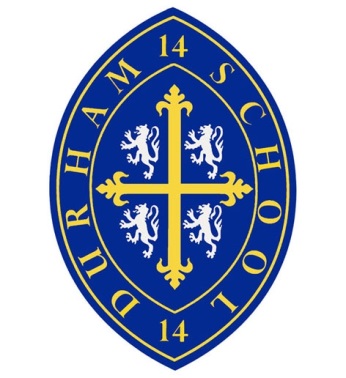 Resident MatronRole:The Matron is directly responsible to the Housemaster/Housemistress for the general welfare of the pupils within the House including providing pastoral, medical and domestic support.Line management:Deputy Head (Pastoral)Person Specification:• Aptitude for dealing with young people in a close environment.• Empathy and understanding.• Initiative and ability to work independently whilst being an effective team player.• Organised and attentive to detail.• Ability to communicate sensitively with parents, pupils and other members of the team.• Excellent interpersonal skills.• Team player with a flexible and willing attitude.• Good IT skills.Job Description:Pastoral:•  Be responsible for and promote the general health and well-being of the pupils.• Safeguard and promote the welfare of pupils in accordance with School Safeguarding and Behaviour Policies.• Check and follow up absences in consultation with the Housemaster/Housemistress.• Provide adult supervision in the House during the day and to ensure the smooth running of the day and evening where required, including assisting with morning wake-up and bedtimes.• Respond to parental enquiries in connection with routine House matters.• Liaise with parents and the appropriate School staff concerning domestic, welfare and medical matters in consultation with the Housemaster/Housemistress.• Contribute to the maintenance of School standards in uniform and be responsible for the care, supervision, cleanliness and presentation of pupils in conjunction with the Housemaster/ Housemistress.• Contribute to taster days and other induction arrangements for new pupils joining the House and resolve any settling-in problems.• Maintain clear and accurate records of any pastoral issues and relay to the Housemaster/Housemistress.Medical:• Refer medical matters to the School Medical Centre, doctors’ surgery or hospital as required and liaise closely with the Medical Centre to share any health concerns.• Administer medications in accordance with Medical Centre policies or as prescribed by the doctor.• Respond to and manage medical emergencies as well as routine appointments, escorting pupils when required.• Attend First Aid training as provided by the School or other designated organisation. Provide weekend and First Aid cover at home sports fixtures on a rotational basis.• Take care of sick pupils unable to attend normal lessons.• Ensure supplies of medical items are maintained in a safe and secure manner in accordance with protocols from the Medical Centre.• Weekly stock checks of medicines and top up where necessary from the Medical Centre.Domestic:• Carry out regular checks of all bedding, furniture, fixtures and fittings and advise on replacement of these items as required.• Be available for a full day immediately prior to and after the end of each term to supervise the preparation and clearing up of the House.Carry out a full check of the House at least twice per day and ensure a high standard of hygiene and tidiness.Prepare and serve morning break snacks and evening supper snacks for pupils. • Oversee the presentation of rooms in the House.• Maintain the security of the premises and pupils and report any security issues.• Carry out Health and Safety and House checks as designated by the Housemaster/Housemistress.• Fire marshalling duties as required.General:• Meet with Housemaster/Housemistress on a daily basis to ensure smooth running of the House and oversee the work of domestic staff attached to the house.• Conduct House tours when required.• Liaise with the Estates Manager in connection with routine maintenance.• Maintain accurate and up-to-date pupil records and assist with filing.• Provide cover for other Matrons and Medical Centre when required.• Assist with preparation for and attend House functions.• Be available for training sessions both during term-time and at the start and end of each term as required.• Attend the INSET at the start of every term.• Carry out other duties commensurate with the post.• Respect information, given that you will have access to information which is confidential to pupils, parents and staff. 